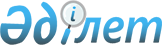 О внесении дополнений в постановление Правительства Республики Казахстан от 18 февраля 2002 года N 228Постановление Правительства Республики Казахстан от 20 января 2003 года N 228е      В соответствии с Законом  Республики Казахстан от 1 апреля 1999 года "О бюджетной системе" Правительство Республики Казахстан постановляет: 

      1. Внести в постановление  Правительства Республики Казахстан от 18 февраля 2002 года N 228 "Об утверждении паспортов республиканских бюджетных программ Министерства сельского хозяйства Республики Казахстан на 2002 год" следующие дополнения: 

      в приложении 14 к указанному постановлению: 

      в таблице пункта 6 "План мероприятий по реализации бюджетной программы:": 

      в графе 5 подпрограммы 081 в строке, порядковый номер 1, после слов "Возмещение НДС" дополнить словами "таможенных пошлин и платежей"; 

      графу 5 подпрограммы 080 дополнить абзацем следующего содержания: 

      "Приобретение лабораторного, компьютерного и географо-информационного системного оборудования для ведения экологического мониторинга, автомашин для гидрогеолого-мелиоративных экспедиций (6 штук) на основании Оценочного отчета". 

      2. Настоящее постановление вступает в силу со дня подписания.       Премьер-Министр 

      Республики Казахстан 
					© 2012. РГП на ПХВ «Институт законодательства и правовой информации Республики Казахстан» Министерства юстиции Республики Казахстан
				